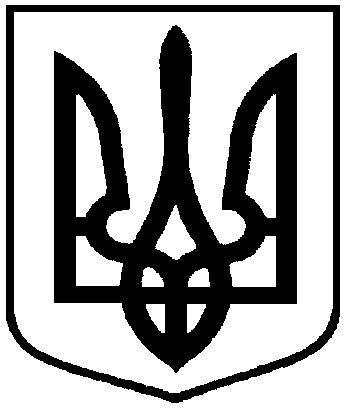 ВІДДІЛ ОСВІТИ БОГУСЛАВСЬКОЇ РАЙДЕРЖАДМІНІСТРАЦІЇНаказ05.10.2016		№ 205 – агПро проведення щорічного Всеукраїнського місячника шкільних бібліотекНа виконання наказу Міністерства освіти і науки України від 12 серпня 2014 року № 931 «Про проведення Всеукраїнського місячника шкільних бібліотек», відповідно до листа Державної наукової установи «Інститут модернізації змісту освіти» від 02 вересня 2016 року № 2.1/10-2018 «Щодо наказу Міністерства освіти і науки України від 12 серпня 2014 року №931» із метою підняття престижу шкільної бібліотеки та її ролі в національно-патріотичному вихованні дітей та молодіНаказую:Провести щорічний Всеукраїнський місячник шкільних бібліотек у навчальних закладах під гаслом «Книга і читання – важливий чинник у вихованні духовних цінностей учнів»;Керівникам навчальних закладів забезпечити проведення вищеназваного заходу в період із 01 жовтня по 31жовтня 2016 року;РМК забезпечити науково-методичний супровід проведення щорічного Всеукраїнського місячника шкільних бібліотек;Директорам навчальних закладів висвітлити результати проведення місячника на сайті навчального закладу 	до 31.10.2016 р.Контроль за виконанням наказу покласти на завідувача  РМК  Вергелес О. В. Начальник відділу освіти 	О. В. Поліщук